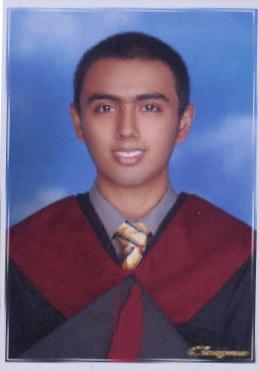 JANJAN.367694@2freemail.com  OBJECTIVETo build a career in a reputable institution, where acquired skills and education will be utilized toward continued growth and advancement.To apply my field of expertise and know how into my new working endeavor.To contribute in any way or form in any of the implementation services of the institution.EDUCATIONAL ATTAINMENT	Elementary				:								1992 - 1999	High School				:								1999 - 2003	College					:	2003 - 2009						:	Profession: Bachelor of Science in Fine Arts							Major in Advertising						:	Graduated: April 6, 2009	Other Courses:								:	International Baccalaureate Training (IB) 2016-2017  							Philippines 							Film and Visual Arts Training							Theory of Knowledge Training WORK EXPERIENCEINTERNATIONAL BACCALAUREATE FILM AND VISUAL ARTS TEACHER VICTORY CHRISTIAN INTERNATIONAL SCHOOLMANILA PHILIPPINES Started: April 10, 2015 to April 1, 2017Teach Art Philosophy Teach knowledge and skills in art, including drawing, painting, lettering, and art historyTeach Art curating and  sponsor exhibits Teach Art Comparative studies and Art Reading Instruct students in citizenship and basic subject matter specified in state law and administrative regulations and procedures of the schoolProvide instruction by which students develop aesthetic concepts and appreciations and the ability to make qualitative judgments about artDemonstrate techniques in activities such as drawing and painting Understand the versatility of acrylic paints: dry brushing, staining, layering, underpainting, monoprintingUnderstand a variety of “masters” techniques Knows and can apply elements of design and modern principles of artKnows the fundamentals and different approaches to drawing media technique Provide individual and small-group instruction to adapt the curriculum to the needs of students with varying intellectual and artistic abilities, and to accommodate a variety of instructional activitiesInstruct students in proper care and use of tools and equipment Organize storage areas and control use of materials, equipment and tools to prevent loss or abuse, and to minimize time required for distribution and collectionEvaluate each student’s performance and growth in knowledge and aesthetic understandings, and prepare progress reports Select and requisition books, instructional materials, tools, instructional aids, and maintain required inventory recordsPlan and present art displays and exhibitions designed to exhibit students’ work for the school and the community Maintain professional competence through in-service education activities provided by the school and/or in self-selected professional growth activitiesCommunicate with parents and school counselors on pupil progress Participate in curriculum and other developmental programs, such as after school art club Perform any other duties as may be assigned by AdministrationFILM AND VISUAL ARTS CONSULTANT  SKIPPER ACADEMICS ARTS AND LIFESTYLE PHILIPPINESMANILA PHILIPPINES MODEL EMPLOYEE AWARD WINNER 2016INTERNATIONAL BACCALAUREATE FILM AND VISUAL ARTS Started: June 10, 2016 to PresentFilm SeminarVisual Arts Seminar Film concept and story structure workshop Planning Pre-production and Post-production for Film and Visual Arts workshopsStage Design consultant Animation, Effects and Visual Display director Sketch Design, Branding, Character Design consultant Production DirectorMay sponsor exhibits from outside the schoolMaintain professional competence through in-service education activities provided by the school and/or in self-selected professional growth activitiesCommunicate with parents and school counselors on pupil progress Participate in curriculum and other developmental programs, such as after school art club Perform any other duties as may be assigned by AdministrationTEAM LEADERMerchandise Dept. YAS WATER WORLD ABU DHABI LEADERSHIP AWARD WINNER 2014OUT OF THIS WORLD AWARD WINNER 2012Started: November 10, 2012 up to March 5, 2015planning product ranges and preparing sales and stock plans in conjunction with buyers;liaising with buyers, analysts, stores, suppliers and distributors;working closely with visual display staff and department heads to decide how goods should be displayed tomaximize customer interest and sales;producing layout plans for stores, sometimes called 'statements';forecasting profits and sales, and optimizing the sales volume and profitability of designated product areas;analyzing every aspect of bestsellers (for example, the bestselling price points, colours or styles) and ensuringthat bestsellers reach their full potential;managing, training and supervising junior staffCaters multimedia services such as graphic arts, illustration and commercial spotsLayout artistPhotographer / Videographer for commercial of products and displaysASSISTANT MANAGER (creative dept) HAB MULTIMEDIA WORKS / MUSHROOM FILMS#16 J.Pascual Bldg.Brgy. 9, P. Canlapan StreetBatangas CityTel no: (043) 425-4214Started:	October 1, 2009 – September 2012Independent Film Maker and Assistant ProducerCaters in all medium of advertising from TV / Film, radio, print ads and all forms of merchandizeCaters multimedia services such as graphic arts, illustration and commercial spotsLayout artistPhotographer / VideographerRetainer – services to company for their advertisementOffers art classes and photography Party coordinator that caters invitations, give-aways, tarpaulin, video coverage and amuses guests (children) on the art of paintingHandled company and private eventsHAB Multimedia Works is DTI registered and has complied with all government (business permits) and legal (BIR) requirements.VIDEO EDITOR and GRAPHIC ARTISTCBN-ASIA  / GMA 73rd Floor, Sagittarius Bldg..,   1227, Employed: May 18, 2009 – October 2009JOB TITLE:			Video Editor and Graphic Artist (advertising and creative)BUSINESS UNIT:	CBN-ASIA’s Production and Advertising in partnership with Q-TV under GMA-7JOB PURPOSE:			Promotion by means of advertising materials such as prints, transit, radio and web media, posters, flyers and other mediums of advertisingTRAININGS / SEMINARS ATTENDED	PAGKUHA NG LARAWAN PHOTOGRAPHY WORKSHOPGuest Speaker April 10, 2017Batangas State University, PhilippinesBASAHIN ANG SINE II  FILM MAKING WORKSHOPGuest Speaker April 06, 2017Victory Batangas Church Comms. Department.BASAHIN ANG SINE FILM MAKING WORKSHOPGuest Speaker April 02 - 03, 2017Batangas State University, PhilippinesKAUNLARAWAN SOCIAL RELEVANCE AND PHOTO EXHIBITIONGuest SpeakerDecember 10, 2016Batangas State University, PhilippinesYOUNG PROFESSIONAL LEADERSHIP EVENT  Guest SpeakerMay 12, 2016Batangas State University, PhilippinesLEADERSHIP EMPOWERMENTGuest SpeakerJune 17, 2014Junior Entrepreneurs International Abu Dhabi UAEPRODUCT BRANDING AND ADVERTISINGGuest SpeakerDecember 12, 2012Freelance Society of Abu Dhabi UAECINEMATOGRAPHY AND POST PRODUCTIONGuest SpeakerJune 16, 2012JIL Media DepartmentSHORT FILM FESTIVALCOLLEGE OF EDUCATION,ARTS & SCIENCES BIOLOGY DEPARTMENT  ANATOMY & PYSIOLOGY / BIOLOGY SCIENCE WEEKFebruary 23, 2012De La Salle University Lipa City BatangasDIGITAL PORTRAIT PHOTOGRAPHY February 13-14, 2007ILOCANDIA EDUCATIONAL TOURPlaya De Oro ResortCity of March 12-14, 2006PILIPINAS SHELL NATIONAL STUDENTS’ ART COMPETITIONSM Megamall,October 18, 2006EXHIBITOR on the 4TH FINE ARTS WEEKEngineering Bldg, Room 301-AFebruary 22-24, 2005